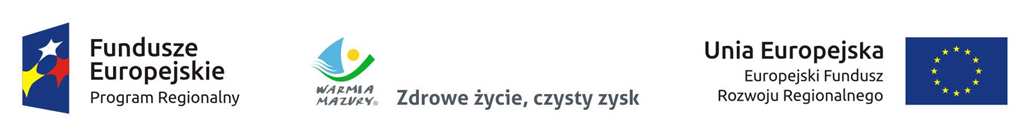 10 czerwca 2016 r.Lista wniosków o dofinansowanie projektów pozakonkursowych uznanych za poprawne po weryfikacji kryteriów formalnych 
w ramach Osi priorytetowej 7. Infrastruktura transportowa, Działania 7.1. Infrastruktura drogowa o znaczeniu regionalnym Regionalnego Programu Operacyjnego Województwa Warmińsko-Mazurskiego na lata 2014 – 2020.L.p.Numer wnioskuWnioskodawcaTytuł projektuCałkowity koszt projektuWnioskowana kwota dofinansowania środkami publicznymi1.WND-RPWM.07.01.00-IZ.00-28-0001/16Województwo Warmińsko - MazurskieRozbudowa drogi wojewódzkiej nr 545 z przebudową dwóch skrzyżowań w m. Nidzica wraz ze wschodnim wylotem drogi 60476 299 998,54 PLN68 412 510,49 PLN2.WND-RPWM.07.01.00-IZ.00-28-0002/16Województwo Warmińsko - MazurskieRozbudowa drogi wojewódzkiej nr 519 na odcinku Małdyty-Morąg75 429 000,00 PLN66 092 561,11 PLN